FORMULIR DAFTAR RIWAYAT HIDUP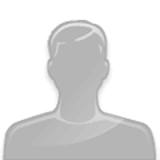 DAFTAR RIWAYAT HIDUPKETERANGAN  PERORANGAN II. PENDIDIKAN Pendidikan di Dalam dan di Luar Negeri	 	 	 	 Kursus/Latihan di Dalam dan di Luar Negeri    III. RIWAYAT  PEKERJAAN Riwayat kepangkatan golongan ruang penggajianPengalaman jabatan/pekerjaan   	 	 	 	 TANDA JASA/PENGHARGAAN       PENGALAMAN  KUNJUNGAN KE  LUAR NEGERI   	 KETERANGAN KELUARGA               Isteri/Suami   	 Anak       	 	 	 	 Bapak dan Ibu kandung    	 	 Bapak dan Ibu mertua             	 	 Saudara kandung             	 	 VII. KETERANGAN ORGANISASI Semasa mengikuti pendidikan pada SLTA ke bawah     Semasa mengikuti pendidikan pada perguruan tinggi    Sesudah selesai pendidikan dan atau selama menjadi pegawai     VIII. KETERANGAN LAIN-LAIN       Demikian  daftar riwayat hidup  ini saya buat  dengan  sesungguhnya, dan apabila  dikemudian hari terdapat keterangan yang  tidak benar saya bersedia dituntut dimuka pengadilan, serta bersedia menerima segala tindakan yang diambil oleh pemerintah.……………………………………………………  Yang membuat (……………………………………………..……….) *)coret yang tidak perlu1Nama LengkapNama Lengkap2N I PN I P3Pangkat dan golongan ruangPangkat dan golongan ruang4Tempat lahir/tanggal lahirTempat lahir/tanggal lahir5Jenis kelaminJenis kelamin6A g a m aA g a m a7Status perkawinanStatus perkawinan8Alamat Rumaha. Jalan8Alamat Rumahb. Kelurahan/Desa8Alamat Rumahc. Kecamatan8Alamat Rumahd. Kabupaten/Kota8Alamat Rumahe. Provinsi9KeteranganBadana. Tinggi (cm)9KeteranganBadanb. Berat badan (kg)9KeteranganBadanc. Rambut9KeteranganBadand. Bentuk muka9KeteranganBadane. Warna kulit9KeteranganBadanf. Ciri-ciri khas9KeteranganBadang. Cacat tubuh10Kegemaran (Hobby)Kegemaran (Hobby)NO.TINGKATNAMAPENDIDIKANJURUSANSTTB/TANDA LULUS/ IJAZAH TAHUNTEMPATNAMA KEPALASEKOLAH/DIREKTUR/DEKAN/PROMOTOR1 2 3 4 5 6 7 1Sekolah Dasar2SLTP3SLTA4S-1/Sarjana5S-26S-3NO.NAMA/KURSUS/ LATIHANLAMANYA/TGL./ BULAN/THN/S.D TGL/BLN/THNIJAZAH/TANDA LULUS/SURAT KETERANGAN TAHUNTEMPATKETERANGAN123456NO.PANGKATGOL. RUANG PENGGAJIANBERLAKU TERHITUNG MULAI TANGGALGAJI POKOKSURAT KEPUTUSANSURAT KEPUTUSANSURAT KEPUTUSANNO.PANGKATGOL. RUANG PENGGAJIANBERLAKU TERHITUNG MULAI TANGGALGAJI POKOKPEJABATNOMORTGL.NO.JABATAN/ PEKERJAANMULAI DAN SAMPAIGOL. RUANG PENGGAJIANGAJIPOKOKSURAT KEPUTUSANSURAT KEPUTUSANNO.JABATAN/ PEKERJAANMULAI DAN SAMPAIGOL. RUANG PENGGAJIANGAJIPOKOKPEJABATNOMORTANGGAL12345678123NO.NAMA/BINTANG/SATYA LENCANA PENGHARGAANTAHUN PEROLEHANNAMA NEGARA/INSTANSI YANG MEMBERI1 234NO. NEGARA  TUJUAN KUNJUNGAN  LAMANYA  1 2 3 4 NO.N A M ATEMPATTANGGALTANGGAL NIKAHPEKERJAANKETERANGANLAHIRLAHIR1 2 3 4 5 6 7 NO.NAMAJENIS KELAMINTEMPAT LAHIRTANGGAL LAHIRSEKOLAH/ PEKERJAANKETERANGAN1 2 3 4 5 6 7 NO. N A M A   TANGGAL LAHIR/UMUR  PEKERJAAN   KETERANGAN   1 2 3 4 5 --NO. N A M A   TANGGAL LAHIR/UMUR  PEKERJAAN   KETERANGAN   1 2 3 4 5 NO. N A M A   JENIS TANGGAL PEKERJAAN   KETERANGAN KELAMIN  LAHIR/UMUR  1 2 3 4 5 6 NO. NAMA ORGANISASI   KEDUDUKAN DALAM ORGANISASI   DALAM TAHUN S.D. TAHUN TEMPAT NAMA PIMPINAN ORGANISASI  1 2 3 4 5 6 NO. NAMA ORGANISASI   KEDUDUKAN DALAM ORGANISASI   DALAM TAHUN S.D. TAHUN TEMPAT NAMA PIMPINAN ORGANISASI 1 2 3 4 5 6 NO.NAMA ORGANISASIKEDUDUKAN DALAM ORGANISASIDALAM TAHUN S.D TAHUNTEMPATNAMA PIMPINAN ORGANISASI123456NO.NAMA KETERANGANSURAT KETERANGANSURAT KETERANGANTANGGALNO.NAMA KETERANGANPEJABATNOMORTANGGAL123451   KETERANGAN BERKELAKUAN BAIK 2   KETERANGAN BERBADAN SEHAT 3  KETERANGAN LAIN YANG DIANGGAP PERLU   KETERANGAN LAIN YANG DIANGGAP PERLU   KETERANGAN LAIN YANG DIANGGAP PERLU 